Regulamin rekrutacji do przedsięwzięcia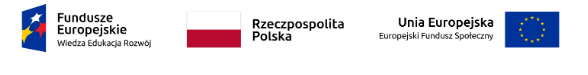 „SZACUN !” 
w ramach projektu
 ”Ponadnarodowa mobilność uczniów" Program Operacyjny Wiedza Edukacja Rozwój (PO WER) w Zespole Szkolno - Przedszkolnym w Wolbromiu§ 1Informacje o projekcieProjekt pt. „SZACUN !” jest realizowany w Zespole Szkolno-Przedszkolnym w Wolbromiu w okresie od 2 września 2019 r. do 1 września 2020 r.Główne cele projektu to:rozwijanie w jak najpełniejszym zakresie osobowości, talentów i zdolności dziecka;rozwijanie w dziecku szacunku do praw człowieka;rozwijanie szacunku do rodziców, tożsamości kulturowej, języka i innych kultur; rozwijanie w dziecku poszanowania środowiska naturalnego;uświadomienie uczniom konieczności rozwijania kompetencji językowych.Projekt realizowany jest we współpracy ze szkołami z Hiszpanii i Węgier. Zespół Szkolno-Przedszkolny w Wolbromiu jest wnioskodawcą i koordynatorem projektu.Projekt jest skierowany do wszystkich uczniów klas VI i VII chętnych do rozwijania swoich kompetencji językowych oraz gotowych do podejmowania działań projektowych.Projekt realizowany jest w formie zajęć pozalekcyjnych, lekcyjnych oraz indywidualnie przez uczniów. Jest to uzależnione od rodzaju zadania.W ramach projektu przewiduje się tygodniowe wyjazdy uczniów z opiekunami: Hiszpania (marzec 2020 r.), Węgry (maj 2020 r.)§ 2Postanowienia ogólneW celu zapewnienia równego dostępu do informacji o projekcie wszystkim zainteresowanym uczniom, podjęte zostaną następujące działania:Zamieszczenie informacji o prowadzonej rekrutacji na wyjazdy zagraniczne (mobilności) oraz regulaminu rekrutacji do projektu na stronie internetowej szkoły w zakładce (PO WER).Projekt przeznaczony jest dla uczniów klas VI i VII Zespołu Szkolno-Przedszkolnego 
w Wolbromiu.Przekazanie uczniom i rodzicom informacji o prowadzonej rekrutacji oraz regulaminu rekrutacji do projektu przez wychowawców klas podczas zebrań.W dwóch mobilnościach grup uczniowskich może uczestniczyć po 20 uczniów. Udział w wyjeździe finansowany będzie z przyznanych środków na realizację projektu.Rekrutacja do projektu rozpocznie się 2 września 2019 roku i potrwa do 20 września 2019 roku.Za rekrutację uczniów do projektu odpowiedzialny jest zespół rekrutacyjny składający się z wicedyrektora szkoły, koordynatora oraz co najmniej jednego nauczyciela realizującego zadania projektu.Prace zespołu rekrutacyjnego udokumentowane są protokołem i kończą się sporządzeniem i podpisaniem listy uczestników projektu. Zespół sporządza listę uczniów zakwalifikowanych do wyjazdu oraz listę rezerwową.Nie przewiduje się proporcjonalnego podziału liczby uczestników na poszczególne klasy.Uczniowie zakwalifikowani do udziału w zagranicznych mobilnościach mogą wziąć 
w nich udział wyłącznie za pisemną zgodą rodziców lub opiekunów prawnych.Jeżeli uczeń zakwalifikowany na wyjazd do szkoły partnerskiej zrezygnuje z tego wyjazdu w momencie, kiedy poniesione już zostały koszty projektowe, rodzic/opiekun prawny ucznia zobowiązuje się do poniesienia wszystkich kosztów wynikających z rezygnacji (np. zmiana nazwiska na bilecie lotniczym).Uczniowie biorący udział w wyjazdach zagranicznych są zobowiązani w terminie wyznaczonym przez koordynatora dostarczyć wymagane dokumenty: zgoda rodziców/opiekunów prawnych, zgoda na udzielenie pomocy medycznej, karta informacyjna, dowód /paszport (aktualny) oraz pisemne potwierdzenie zapoznania się z regulaminem wyjazdu.Uczestnicy wyjazdu zobowiązani są zachowywać się kulturalnie, przestrzegać zasad uczestnictwa ucznia w mobilności ponadnarodowej (wyjeździe zagranicznym) 
i działaniach realizowanych w ramach przedsięwzięcia „Szacun”, postanowień Statutu Szkoły, praw obowiązujących na terytorium krajów goszczących, a także dbać o dobre imię szkoły oraz nie naruszać godności partnerów reprezentujących inną kulturę, religię czy przekonania.W przypadku nie podporządkowania się postanowieniom regulaminu rekrutacji oraz łamaniu zasad uczestnictwa w mobilności nastąpi wykluczenie ucznia z dalszego udziału w projekcie oraz zastosowanie kar przewidzianych w Statucie Szkoły.W przypadku wyrządzenia szkody materialnej przez uczestnika wyjazdu odpowiedzialność finansową ponoszą rodzice lub opiekunowie prawni ucznia.§ 3Zasady rekrutacjiPrzy rekrutacji na wyjazdy zagraniczne będą uwzględnione następujące kryteria:wysokość średniej ocen otrzymanej na zakończenie roku szkolnego 2018/2019, wg następujących kryteriów:Średnia ocen powyżej:	5,0 			3 pkt.Średnia ocen równa:		4,75-5,0 		2 pkt.Średnia ocen:		 	4,0 – 4,74	 	1 pkt.co najmniej ocena dobra z zachowania otrzymana na zakończenie roku szkolnego 2018/2019, wg następujących kryteriów:Zachowanie wzorowe: 				3 pkt.Zachowanie bardzo dobre:				2 pkt.Zachowanie dobre :					1 pkt.ocena z języka angielskiego otrzymana na zakończenie roku szkolnego 2018/2019, wg następujących kryteriów:Celujący 				 		3 pkt.Bardzo dobry 						2 pkt.Dobry  						1 pkt.znajomość języka angielskiego w stopniu umożliwiającym swobodną komunikację. Kryterium językowe zostanie zweryfikowane na podstawie rozmowy z nauczycielem w celu potwierdzenia komunikatywnej znajomości języka, za którą maksymalnie można otrzymać 0-3 pkt. Osoby bez komunikatywnej znajomości języka angielskiego nie zostaną zakwalifikowane do udziału w mobilności. W przypadku kandydatów  z taką samą ilością punktów, przeprowadzony zostanie dodatkowy test leksykalno-gramatyczny 
z języka angielskiego. aktywność językowa (0-3): udział w konkursach z języka angielskiego w roku szkolnym 2018/2019 zaangażowanie w realizowane przez szkołę projekty językowe , np.: Maraton Językowy, Europejski Dzień Języków, projekt "Inspire me! Motivate me! itd.Ostateczna rekrutacja odbędzie się według listy rankingowej. Do udziału 
w mobilnościach zagranicznych zostaną zakwalifikowane osoby, które uzyskają największą liczbę punktów. W przypadku zbyt dużej liczby uczniów chętnych do udziału w wyjeździe 
i spełniających wszystkie wymagane kryteria rekrutacji, zostanie utworzona lista rezerwowa. Udział uczniów w mobilnościach zagranicznych jest traktowany jako wyraz uznania dla uczniów wywiązujących się terminowo ze swoich obowiązków, uczestniczących  
w zajęciach, zaangażowanych w realizację zadań projektowych.Komisja rekrutacyjna może skreślić ucznia z listy w przypadku:braku uczestnictwa w zajęciach projektowych (przygotowanie językowe, kulturowe, warsztaty)- wymagana frekwencja - 90%;braku realizacji powierzonych zadań –dopuszczalny brak dwóch zadań;nieterminowej realizacji powierzonych zadań – dopuszczalne dwa spóźnienia;łamania postanowień regulaminu rekrutacji ;na prośbę rodziców/opiekunów ucznia.W przypadku rezygnacji lub skreślenia ucznia zakwalifikowanego do projektu zaproszony zostanie pierwszy na liście rezerwowej uczeń. Niemożność wyłonienia uczestników wyjazdu z listy rezerwowej (np. z powodu takiej samej liczby punktów otrzymanej w trakcie rekrutacji) spowoduje konieczność przeprowadzenia losowania.Wszelkie kwestie nieujęte w regulaminie, będą rozstrzygane przez koordynatora projektu w porozumieniu z dyrekcją szkoły.§ 3Dokumenty wymagane w procesie rekrutacyjnymKandydaci na uczestników projektu muszą dostarczyć do koordynatora projektu w terminie do 16 września 2019 roku następujące dokumenty:Wypełniona karta zgłoszenia ucznia podpisana przez kandydata i rodziców/prawnych opiekunów;Wypełniona ankieta rekrutacyjna;Zgoda rodziców na udział uczennicy/ucznia w projekcie.§ 4Postanowienia końcoweRegulamin wchodzi w życie z dniem uchwalenia.Koordynator zastrzega sobie prawo zmiany postanowień niniejszego regulaminu w przypadku zaistnienia nieprzewidzianych okoliczności niezależnych od niego.W przypadkach spornych, nieuregulowanych postanowieniami niniejszego regulaminu, a dotyczących udziału w projekcie, decyzję podejmie komisja złożona 
z dyrektora szkoły, koordynatora i co najmniej jednego nauczyciela realizującego projekt.Komisja rekrutacyjna zastrzega sobie prawo do zmiany terminów ze względu na liczbę kandydatów i konieczność wydłużenia czasu trwania rozmów kwalifikacyjnych lub ze względu na przypadki losowe.Aktualna treść regulaminu jest dostępna u koordynatora projektu oraz na stronie internetowej szkoły w zakładce PO WER.